Оборудование ВТО фирмы “MALKAN” (Турция)МОДЕЛЬКРАТКИЕ ТЕХНИЧЕСКИЕ ХАРАКТЕРИСТИКИЦена рознMALKAN (Турция)Утюжильный стол Malkan EKO101Консольный гладильный стол с вакуумной аспирацией и нагревом рабочей поверхности. Электрическое подключение 220 В. Мощность нагревательного элемента стола 1500 Вт.Мощность вакуумного насоса 370 Вт. Габариты в собранном виде 138 x 43 x 92 см. Вес 46 кг.703€Утюжильный стол Malkan EKO102
АКЦИЯ !!!Прямоугольный гладильный стол с вакуумной аспирацией и нагревом рабочей поверхности. Электрическое подключение 220 В. Мощность нагревательного элемента стола 2*1500 Вт.Мощность вакуумного насоса 370 Вт. Размеры рабочей поверхности 115х75 см. Габариты в собранном виде 140x78x90 см. Вес 55 кг. 774 €
508 €Утюжильный стол Malkan UP101Консольный гладильный стол с вакуумной аспирацией и нагревом рабочей поверхности. Электрическое подключение 220 В. Мощность нагревательного элемента стола 1500 Вт.Мощность вакуумного насоса 550 Вт. Габариты в собранном виде 138 x 43 x 92 см. Вес 46 кг.857 €Утюжильный стол Malkan UP102Прямоугольный гладильный стол с вакуумной аспирацией и нагревом рабочей поверхности. Электрическое подключение 220 В. Мощность нагревательного элемента стола 2*1500 Вт.Мощность вакуумного насоса 550 Вт. Размеры рабочей поверхности 115х75 см. Габариты в собранном виде 140x78x90 см. Вес 59 кг. 914 €Утюжильный столMalkan UP 2011Гладильная стол с вакуумированием, бойлером и ручным утюгом. Мощность помпы, кВт  0,55. Рабочее давление, Бар 4. Объем бойлера, л  35. Мощность нагревательного элемента, кВт 1,5+4,5. Вес, кг 75. Габаритные размеры, мм 1510x500x1000. Напряжение, В 380 2154 €Рукав с рычагом Malkan APR3 для ECO 101 (комплект)Поворотный кронштейн с рукавной подушкой 57,5 см. для столов Malkan197 €
164 €Рукав с рычагом Malkan APR3 для ECO 102 (комплект)Поворотный кронштейн с рукавной подушкой 57,5 см. для столов Malkan197 €
141 €ПАРОГЕНЕРАТРЫПарогенератор  Malkan MINI 7 ( Без подставки)Промышленный парогенератор в комплекте с электропаровым утюгом, с подставкой на колесиках. Паровой котел из нержавеющей стали CR-NI. Подключение 220V, бойлер 7 л., мощность нагревательного элемента 3,7 кВт. Давление пара 3,7 bar. Выход пара 6 кг/ч. Масса НЕТТО 25 кг. Вес с упаковкой 40 кг. Габариты 35*44*110 см., размеры с упаковкой 39*54*126 см.820 €
589 €Автоматический парогенератор Malkan UP-100 P2Автоматический парогенератор на два рабочих места, в комплекте с двумя утюгами. Предназначен для работы в течение всего рабочего дня. Котел из нержавеющей стали. Эффективно расходует электроэнергию. Напряжение 380 (в). Общая мощность 6,5 кВт. Мощность тэна  4,5(кВт). Рабочее давление 3,7 (бар). Объем емкости для воды 3(л). Мощность насоса 0,37 (кВт).  Производительность пара 6 кг/ч. Габаритные размеры 1100 x 600 х 550 см. Вес 50(кг).1626€
1294 €Парогенератор Malkan MEK40Автоматический парогенератор предназначен для производства пара в производственных условиях где используется централизованное снабжение паром различного оборудования ВТО. Оборудован дополнительным баком для воды. Котел из нержавеющей стали. Эффективно расходует электроэнергию. Напряжение 380. Мощность нагревателей 4 х 10(кВт). Мощность насоса 0,55 (кВт). Производительность по пару 52 (кг/час). Объем емкости для воды 42л. Давление пара 4 бар. Габаритные размеры (мм): 1020 x 840 х 890. Вес166кг6858 €Утюг электрический Malkan UP23ER(1,5 кг.) (Silter ST/B 110)Промышленный электрический утюг предназначен для сухой глажки, имеет регулируемый термостат, оснащен ручкой из пробкового дерева. Термостат регулируемый от 60C до 210C. Мощность нагревательного элемента 800W  Напряжение 220V,  Вес 1,5 кг.114 €Malkan UPP1AVK пневматический пресс универсальный
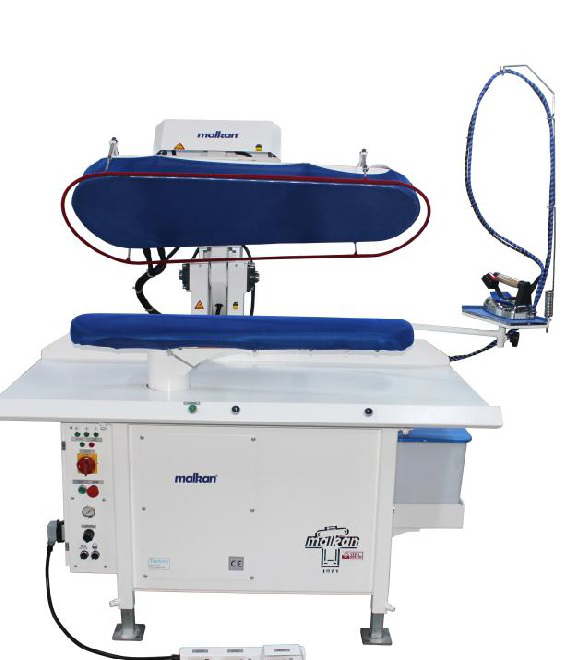 Однопозиционный полуавтоматический электропаровой пресс с пневматическим механизмом закрытия/открытия, системой вакуумного отсоса.

Применение: 
• Прессование деталей и узлов швейных изделий
Преимущества:
• Широкий диапазон применения
• Вакуумная аспирация позволяет максимально быстро закрепить полученный технологический эффект 
• Пресс комплектуется паровым утюгомАКЦИЯ 8724 €